  ANEXO 1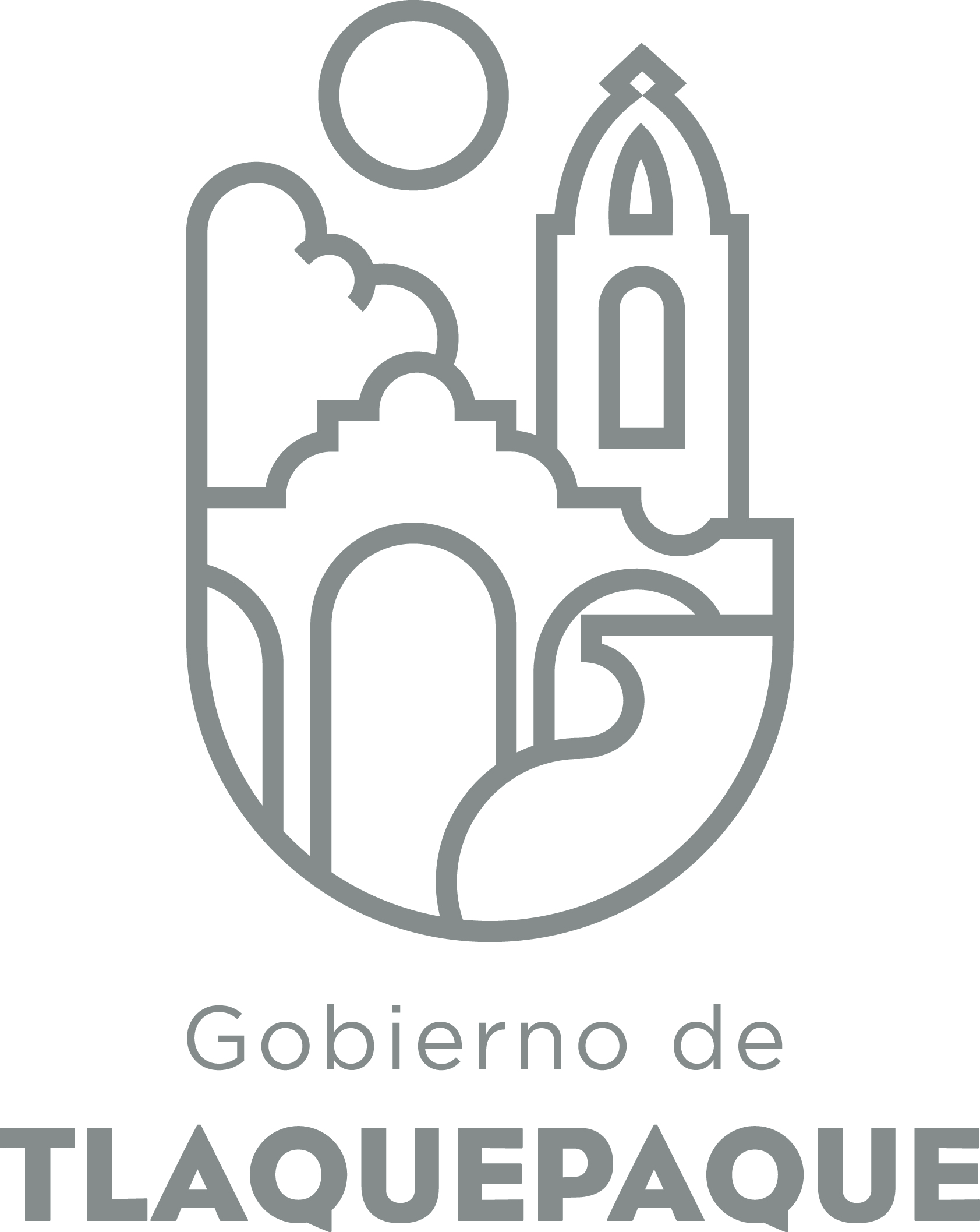 1.- DATOS GENERALESANEXO 22.- OPERACIÓN DE LA PROPUESTARecursos empleados para la realización del Programa/Proyecto/Servicio/Campaña (PPSC) DIRECCIÓN GENERAL DE POLÍTICAS PÚBLICASCARATULA PARA LA ELABORACIÓN DE PROYECTOS.A)Nombre del programa/proyecto/servicio/campañaA)Nombre del programa/proyecto/servicio/campañaA)Nombre del programa/proyecto/servicio/campañaA)Nombre del programa/proyecto/servicio/campañaConservación y Mejoramiento de suelos en áreas agrícolasConservación y Mejoramiento de suelos en áreas agrícolasConservación y Mejoramiento de suelos en áreas agrícolasConservación y Mejoramiento de suelos en áreas agrícolasConservación y Mejoramiento de suelos en áreas agrícolasConservación y Mejoramiento de suelos en áreas agrícolasEjeEjeB) Dirección o Área ResponsableB) Dirección o Área ResponsableB) Dirección o Área ResponsableB) Dirección o Área ResponsableDirección de Desarrollo AgropecuarioDirección de Desarrollo AgropecuarioDirección de Desarrollo AgropecuarioDirección de Desarrollo AgropecuarioDirección de Desarrollo AgropecuarioDirección de Desarrollo AgropecuarioEstrategiaEstrategiaC)  Problemática que atiende la propuestaC)  Problemática que atiende la propuestaC)  Problemática que atiende la propuestaC)  Problemática que atiende la propuestaEl Municipio cuenta dos polos de desarrollo en el ámbito rural, con unidades de producción en el oriente y al poniente, en ambas los suelos son de textura arenoso, bajos en fertilidad, pobres en materia orgánica, predominando los suelos con PH ácidos con relación a su alcalinidad, degradados por el excesivo laboreo y la aplicación excesiva de agroquímicos, la mayoría de los productores no incorporan a sus predios cal agrícola y materia orgánica. El H. Ayuntamiento de San Pedro Tlaquepaque en administraciones anteriores ha apoyado a los productores con el 50% de su costo total en la adquisición de mejoradores de suelo, lo cual no ha sido suficiente para subsidiar una superficie de 4,250 ha cultivables, ni en la aplicación de la dosis recomendada en base al análisis de suelos.El Municipio cuenta dos polos de desarrollo en el ámbito rural, con unidades de producción en el oriente y al poniente, en ambas los suelos son de textura arenoso, bajos en fertilidad, pobres en materia orgánica, predominando los suelos con PH ácidos con relación a su alcalinidad, degradados por el excesivo laboreo y la aplicación excesiva de agroquímicos, la mayoría de los productores no incorporan a sus predios cal agrícola y materia orgánica. El H. Ayuntamiento de San Pedro Tlaquepaque en administraciones anteriores ha apoyado a los productores con el 50% de su costo total en la adquisición de mejoradores de suelo, lo cual no ha sido suficiente para subsidiar una superficie de 4,250 ha cultivables, ni en la aplicación de la dosis recomendada en base al análisis de suelos.El Municipio cuenta dos polos de desarrollo en el ámbito rural, con unidades de producción en el oriente y al poniente, en ambas los suelos son de textura arenoso, bajos en fertilidad, pobres en materia orgánica, predominando los suelos con PH ácidos con relación a su alcalinidad, degradados por el excesivo laboreo y la aplicación excesiva de agroquímicos, la mayoría de los productores no incorporan a sus predios cal agrícola y materia orgánica. El H. Ayuntamiento de San Pedro Tlaquepaque en administraciones anteriores ha apoyado a los productores con el 50% de su costo total en la adquisición de mejoradores de suelo, lo cual no ha sido suficiente para subsidiar una superficie de 4,250 ha cultivables, ni en la aplicación de la dosis recomendada en base al análisis de suelos.El Municipio cuenta dos polos de desarrollo en el ámbito rural, con unidades de producción en el oriente y al poniente, en ambas los suelos son de textura arenoso, bajos en fertilidad, pobres en materia orgánica, predominando los suelos con PH ácidos con relación a su alcalinidad, degradados por el excesivo laboreo y la aplicación excesiva de agroquímicos, la mayoría de los productores no incorporan a sus predios cal agrícola y materia orgánica. El H. Ayuntamiento de San Pedro Tlaquepaque en administraciones anteriores ha apoyado a los productores con el 50% de su costo total en la adquisición de mejoradores de suelo, lo cual no ha sido suficiente para subsidiar una superficie de 4,250 ha cultivables, ni en la aplicación de la dosis recomendada en base al análisis de suelos.El Municipio cuenta dos polos de desarrollo en el ámbito rural, con unidades de producción en el oriente y al poniente, en ambas los suelos son de textura arenoso, bajos en fertilidad, pobres en materia orgánica, predominando los suelos con PH ácidos con relación a su alcalinidad, degradados por el excesivo laboreo y la aplicación excesiva de agroquímicos, la mayoría de los productores no incorporan a sus predios cal agrícola y materia orgánica. El H. Ayuntamiento de San Pedro Tlaquepaque en administraciones anteriores ha apoyado a los productores con el 50% de su costo total en la adquisición de mejoradores de suelo, lo cual no ha sido suficiente para subsidiar una superficie de 4,250 ha cultivables, ni en la aplicación de la dosis recomendada en base al análisis de suelos.El Municipio cuenta dos polos de desarrollo en el ámbito rural, con unidades de producción en el oriente y al poniente, en ambas los suelos son de textura arenoso, bajos en fertilidad, pobres en materia orgánica, predominando los suelos con PH ácidos con relación a su alcalinidad, degradados por el excesivo laboreo y la aplicación excesiva de agroquímicos, la mayoría de los productores no incorporan a sus predios cal agrícola y materia orgánica. El H. Ayuntamiento de San Pedro Tlaquepaque en administraciones anteriores ha apoyado a los productores con el 50% de su costo total en la adquisición de mejoradores de suelo, lo cual no ha sido suficiente para subsidiar una superficie de 4,250 ha cultivables, ni en la aplicación de la dosis recomendada en base al análisis de suelos.Línea de AcciónLínea de AcciónC)  Problemática que atiende la propuestaC)  Problemática que atiende la propuestaC)  Problemática que atiende la propuestaC)  Problemática que atiende la propuestaEl Municipio cuenta dos polos de desarrollo en el ámbito rural, con unidades de producción en el oriente y al poniente, en ambas los suelos son de textura arenoso, bajos en fertilidad, pobres en materia orgánica, predominando los suelos con PH ácidos con relación a su alcalinidad, degradados por el excesivo laboreo y la aplicación excesiva de agroquímicos, la mayoría de los productores no incorporan a sus predios cal agrícola y materia orgánica. El H. Ayuntamiento de San Pedro Tlaquepaque en administraciones anteriores ha apoyado a los productores con el 50% de su costo total en la adquisición de mejoradores de suelo, lo cual no ha sido suficiente para subsidiar una superficie de 4,250 ha cultivables, ni en la aplicación de la dosis recomendada en base al análisis de suelos.El Municipio cuenta dos polos de desarrollo en el ámbito rural, con unidades de producción en el oriente y al poniente, en ambas los suelos son de textura arenoso, bajos en fertilidad, pobres en materia orgánica, predominando los suelos con PH ácidos con relación a su alcalinidad, degradados por el excesivo laboreo y la aplicación excesiva de agroquímicos, la mayoría de los productores no incorporan a sus predios cal agrícola y materia orgánica. El H. Ayuntamiento de San Pedro Tlaquepaque en administraciones anteriores ha apoyado a los productores con el 50% de su costo total en la adquisición de mejoradores de suelo, lo cual no ha sido suficiente para subsidiar una superficie de 4,250 ha cultivables, ni en la aplicación de la dosis recomendada en base al análisis de suelos.El Municipio cuenta dos polos de desarrollo en el ámbito rural, con unidades de producción en el oriente y al poniente, en ambas los suelos son de textura arenoso, bajos en fertilidad, pobres en materia orgánica, predominando los suelos con PH ácidos con relación a su alcalinidad, degradados por el excesivo laboreo y la aplicación excesiva de agroquímicos, la mayoría de los productores no incorporan a sus predios cal agrícola y materia orgánica. El H. Ayuntamiento de San Pedro Tlaquepaque en administraciones anteriores ha apoyado a los productores con el 50% de su costo total en la adquisición de mejoradores de suelo, lo cual no ha sido suficiente para subsidiar una superficie de 4,250 ha cultivables, ni en la aplicación de la dosis recomendada en base al análisis de suelos.El Municipio cuenta dos polos de desarrollo en el ámbito rural, con unidades de producción en el oriente y al poniente, en ambas los suelos son de textura arenoso, bajos en fertilidad, pobres en materia orgánica, predominando los suelos con PH ácidos con relación a su alcalinidad, degradados por el excesivo laboreo y la aplicación excesiva de agroquímicos, la mayoría de los productores no incorporan a sus predios cal agrícola y materia orgánica. El H. Ayuntamiento de San Pedro Tlaquepaque en administraciones anteriores ha apoyado a los productores con el 50% de su costo total en la adquisición de mejoradores de suelo, lo cual no ha sido suficiente para subsidiar una superficie de 4,250 ha cultivables, ni en la aplicación de la dosis recomendada en base al análisis de suelos.El Municipio cuenta dos polos de desarrollo en el ámbito rural, con unidades de producción en el oriente y al poniente, en ambas los suelos son de textura arenoso, bajos en fertilidad, pobres en materia orgánica, predominando los suelos con PH ácidos con relación a su alcalinidad, degradados por el excesivo laboreo y la aplicación excesiva de agroquímicos, la mayoría de los productores no incorporan a sus predios cal agrícola y materia orgánica. El H. Ayuntamiento de San Pedro Tlaquepaque en administraciones anteriores ha apoyado a los productores con el 50% de su costo total en la adquisición de mejoradores de suelo, lo cual no ha sido suficiente para subsidiar una superficie de 4,250 ha cultivables, ni en la aplicación de la dosis recomendada en base al análisis de suelos.El Municipio cuenta dos polos de desarrollo en el ámbito rural, con unidades de producción en el oriente y al poniente, en ambas los suelos son de textura arenoso, bajos en fertilidad, pobres en materia orgánica, predominando los suelos con PH ácidos con relación a su alcalinidad, degradados por el excesivo laboreo y la aplicación excesiva de agroquímicos, la mayoría de los productores no incorporan a sus predios cal agrícola y materia orgánica. El H. Ayuntamiento de San Pedro Tlaquepaque en administraciones anteriores ha apoyado a los productores con el 50% de su costo total en la adquisición de mejoradores de suelo, lo cual no ha sido suficiente para subsidiar una superficie de 4,250 ha cultivables, ni en la aplicación de la dosis recomendada en base al análisis de suelos.No. de PP EspecialNo. de PP EspecialD) Ubicación Geográfica / Cobertura  de ColoniasD) Ubicación Geográfica / Cobertura  de ColoniasD) Ubicación Geográfica / Cobertura  de ColoniasD) Ubicación Geográfica / Cobertura  de ColoniasLos núcleos agrarios localizados al Oriente son San José de Tateposco, Los Puestos y San Martín de las Flores y al Poniente Los Ranchitos, Toluquilla, Calerilla, San Sebastianito, Santa Ana Tepetitlán (Las Pomas) y Santa Anita.Los núcleos agrarios localizados al Oriente son San José de Tateposco, Los Puestos y San Martín de las Flores y al Poniente Los Ranchitos, Toluquilla, Calerilla, San Sebastianito, Santa Ana Tepetitlán (Las Pomas) y Santa Anita.Los núcleos agrarios localizados al Oriente son San José de Tateposco, Los Puestos y San Martín de las Flores y al Poniente Los Ranchitos, Toluquilla, Calerilla, San Sebastianito, Santa Ana Tepetitlán (Las Pomas) y Santa Anita.Los núcleos agrarios localizados al Oriente son San José de Tateposco, Los Puestos y San Martín de las Flores y al Poniente Los Ranchitos, Toluquilla, Calerilla, San Sebastianito, Santa Ana Tepetitlán (Las Pomas) y Santa Anita.Los núcleos agrarios localizados al Oriente son San José de Tateposco, Los Puestos y San Martín de las Flores y al Poniente Los Ranchitos, Toluquilla, Calerilla, San Sebastianito, Santa Ana Tepetitlán (Las Pomas) y Santa Anita.Los núcleos agrarios localizados al Oriente son San José de Tateposco, Los Puestos y San Martín de las Flores y al Poniente Los Ranchitos, Toluquilla, Calerilla, San Sebastianito, Santa Ana Tepetitlán (Las Pomas) y Santa Anita.Vinc al PNDVinc al PNDE) Nombre del Enlace o ResponsableE) Nombre del Enlace o ResponsableE) Nombre del Enlace o ResponsableE) Nombre del Enlace o ResponsableDr. Salvador Núñez Cárdenas
Correo electrónico: agropecuariotlaquepaque@gmail.com
Tel. fijo 3601 0119 Dr. Salvador Núñez Cárdenas
Correo electrónico: agropecuariotlaquepaque@gmail.com
Tel. fijo 3601 0119 Dr. Salvador Núñez Cárdenas
Correo electrónico: agropecuariotlaquepaque@gmail.com
Tel. fijo 3601 0119 Dr. Salvador Núñez Cárdenas
Correo electrónico: agropecuariotlaquepaque@gmail.com
Tel. fijo 3601 0119 Dr. Salvador Núñez Cárdenas
Correo electrónico: agropecuariotlaquepaque@gmail.com
Tel. fijo 3601 0119 Dr. Salvador Núñez Cárdenas
Correo electrónico: agropecuariotlaquepaque@gmail.com
Tel. fijo 3601 0119 Vinc al PEDVinc al PEDF) Objetivo específicoF) Objetivo específicoF) Objetivo específicoF) Objetivo específicoPromover del desarrollo sustentable de los recursos naturales y mediante este, contribuir a reducir la degradación de los suelos agrícolas, mediante la incorporación de Cal agrícola y composta orgánica a los predios durante el proceso de producción.Promover del desarrollo sustentable de los recursos naturales y mediante este, contribuir a reducir la degradación de los suelos agrícolas, mediante la incorporación de Cal agrícola y composta orgánica a los predios durante el proceso de producción.Promover del desarrollo sustentable de los recursos naturales y mediante este, contribuir a reducir la degradación de los suelos agrícolas, mediante la incorporación de Cal agrícola y composta orgánica a los predios durante el proceso de producción.Promover del desarrollo sustentable de los recursos naturales y mediante este, contribuir a reducir la degradación de los suelos agrícolas, mediante la incorporación de Cal agrícola y composta orgánica a los predios durante el proceso de producción.Promover del desarrollo sustentable de los recursos naturales y mediante este, contribuir a reducir la degradación de los suelos agrícolas, mediante la incorporación de Cal agrícola y composta orgánica a los predios durante el proceso de producción.Promover del desarrollo sustentable de los recursos naturales y mediante este, contribuir a reducir la degradación de los suelos agrícolas, mediante la incorporación de Cal agrícola y composta orgánica a los predios durante el proceso de producción.Vinc al PMetDVinc al PMetDG) Perfil de la población atendida o beneficiariosG) Perfil de la población atendida o beneficiariosG) Perfil de la población atendida o beneficiariosG) Perfil de la población atendida o beneficiariosEjidatarios y productores de maíz y hortalizas que residen en las áreas rurales de nuestro municipioEjidatarios y productores de maíz y hortalizas que residen en las áreas rurales de nuestro municipioEjidatarios y productores de maíz y hortalizas que residen en las áreas rurales de nuestro municipioEjidatarios y productores de maíz y hortalizas que residen en las áreas rurales de nuestro municipioEjidatarios y productores de maíz y hortalizas que residen en las áreas rurales de nuestro municipioEjidatarios y productores de maíz y hortalizas que residen en las áreas rurales de nuestro municipioEjidatarios y productores de maíz y hortalizas que residen en las áreas rurales de nuestro municipioEjidatarios y productores de maíz y hortalizas que residen en las áreas rurales de nuestro municipioEjidatarios y productores de maíz y hortalizas que residen en las áreas rurales de nuestro municipioEjidatarios y productores de maíz y hortalizas que residen en las áreas rurales de nuestro municipioH) Tipo de propuestaH) Tipo de propuestaH) Tipo de propuestaH) Tipo de propuestaH) Tipo de propuestaJ) No de BeneficiariosJ) No de BeneficiariosK) Fecha de InicioK) Fecha de InicioK) Fecha de InicioFecha de CierreFecha de CierreFecha de CierreFecha de CierreProgramaCampañaServicioProyectoProyectoHombresMujeresAbrilAbrilAbrilJunioJunioJunioJunioXFedEdoMpioxI) Monto total estimadoI) Monto total estimadoI) Monto total estimado$ 1´352,000.00$ 1´352,000.00Fuente de financiamientoFuente de financiamientoA) Principal producto esperado (base para el establecimiento de metas) Informe Físico de la incorporación de los mejoradores de suelo e Informe Financiero se asienta el reembolso del 50% del costo de los mejoradores y análisis de suelo (100),  control de la degradación de recurso natural suelo y la observación del comportamiento de los indicadores ha y rendimiento a obtener. Informe Físico de la incorporación de los mejoradores de suelo e Informe Financiero se asienta el reembolso del 50% del costo de los mejoradores y análisis de suelo (100),  control de la degradación de recurso natural suelo y la observación del comportamiento de los indicadores ha y rendimiento a obtener. Informe Físico de la incorporación de los mejoradores de suelo e Informe Financiero se asienta el reembolso del 50% del costo de los mejoradores y análisis de suelo (100),  control de la degradación de recurso natural suelo y la observación del comportamiento de los indicadores ha y rendimiento a obtener. Informe Físico de la incorporación de los mejoradores de suelo e Informe Financiero se asienta el reembolso del 50% del costo de los mejoradores y análisis de suelo (100),  control de la degradación de recurso natural suelo y la observación del comportamiento de los indicadores ha y rendimiento a obtener. Informe Físico de la incorporación de los mejoradores de suelo e Informe Financiero se asienta el reembolso del 50% del costo de los mejoradores y análisis de suelo (100),  control de la degradación de recurso natural suelo y la observación del comportamiento de los indicadores ha y rendimiento a obtener. B)Actividades a realizar para la obtención del producto esperadob1.- Elaboración acciones de mejoramiento de suelos; B2.- Solicitar Presupuesto 600 ton composta Koshin con un costo de $ 630,000.00 y 1,200 ton de Cal agrícola con un precio de $ 672,000.00 y 100 análisis de suelo completo $ 500.00 (Instituto Tecnológico de Tlajomulco Jalisco) b3.- Toma de Punto de Acuerdo en el Pleno del Cabildo Municipal; b4.- Difusión y aprobación del servicio a los beneficiarios en reunión ordinaria del CMDRSSPT; b5. Adquisición anticipada de Mejorador de Suelos por la Hacienda Municipal; b6.- Suministro de Mejoradores de Suelos 600 ton /(10) Organizaciones  por el Grupo Operativo;   b7.- Supervisión  de la aplicación del mejorador de suelos 1 ton/ha de composta y 2 ton/ha cal agrícola) por el Grupo Operativo;  b8. Elaboración de avance físico; b9.- Evidencias de resultados fotografías durante las etapas fenológicas de los cultivos; b10.- Observación de los indicadores (ha, Rendimiento); b11.- Elaboración de avance financiero; b12. Reintegración a Hacienda Municipal del 50% restante correspondiente a los productores; b13. Evaluación del servicio.b1.- Elaboración acciones de mejoramiento de suelos; B2.- Solicitar Presupuesto 600 ton composta Koshin con un costo de $ 630,000.00 y 1,200 ton de Cal agrícola con un precio de $ 672,000.00 y 100 análisis de suelo completo $ 500.00 (Instituto Tecnológico de Tlajomulco Jalisco) b3.- Toma de Punto de Acuerdo en el Pleno del Cabildo Municipal; b4.- Difusión y aprobación del servicio a los beneficiarios en reunión ordinaria del CMDRSSPT; b5. Adquisición anticipada de Mejorador de Suelos por la Hacienda Municipal; b6.- Suministro de Mejoradores de Suelos 600 ton /(10) Organizaciones  por el Grupo Operativo;   b7.- Supervisión  de la aplicación del mejorador de suelos 1 ton/ha de composta y 2 ton/ha cal agrícola) por el Grupo Operativo;  b8. Elaboración de avance físico; b9.- Evidencias de resultados fotografías durante las etapas fenológicas de los cultivos; b10.- Observación de los indicadores (ha, Rendimiento); b11.- Elaboración de avance financiero; b12. Reintegración a Hacienda Municipal del 50% restante correspondiente a los productores; b13. Evaluación del servicio.b1.- Elaboración acciones de mejoramiento de suelos; B2.- Solicitar Presupuesto 600 ton composta Koshin con un costo de $ 630,000.00 y 1,200 ton de Cal agrícola con un precio de $ 672,000.00 y 100 análisis de suelo completo $ 500.00 (Instituto Tecnológico de Tlajomulco Jalisco) b3.- Toma de Punto de Acuerdo en el Pleno del Cabildo Municipal; b4.- Difusión y aprobación del servicio a los beneficiarios en reunión ordinaria del CMDRSSPT; b5. Adquisición anticipada de Mejorador de Suelos por la Hacienda Municipal; b6.- Suministro de Mejoradores de Suelos 600 ton /(10) Organizaciones  por el Grupo Operativo;   b7.- Supervisión  de la aplicación del mejorador de suelos 1 ton/ha de composta y 2 ton/ha cal agrícola) por el Grupo Operativo;  b8. Elaboración de avance físico; b9.- Evidencias de resultados fotografías durante las etapas fenológicas de los cultivos; b10.- Observación de los indicadores (ha, Rendimiento); b11.- Elaboración de avance financiero; b12. Reintegración a Hacienda Municipal del 50% restante correspondiente a los productores; b13. Evaluación del servicio.b1.- Elaboración acciones de mejoramiento de suelos; B2.- Solicitar Presupuesto 600 ton composta Koshin con un costo de $ 630,000.00 y 1,200 ton de Cal agrícola con un precio de $ 672,000.00 y 100 análisis de suelo completo $ 500.00 (Instituto Tecnológico de Tlajomulco Jalisco) b3.- Toma de Punto de Acuerdo en el Pleno del Cabildo Municipal; b4.- Difusión y aprobación del servicio a los beneficiarios en reunión ordinaria del CMDRSSPT; b5. Adquisición anticipada de Mejorador de Suelos por la Hacienda Municipal; b6.- Suministro de Mejoradores de Suelos 600 ton /(10) Organizaciones  por el Grupo Operativo;   b7.- Supervisión  de la aplicación del mejorador de suelos 1 ton/ha de composta y 2 ton/ha cal agrícola) por el Grupo Operativo;  b8. Elaboración de avance físico; b9.- Evidencias de resultados fotografías durante las etapas fenológicas de los cultivos; b10.- Observación de los indicadores (ha, Rendimiento); b11.- Elaboración de avance financiero; b12. Reintegración a Hacienda Municipal del 50% restante correspondiente a los productores; b13. Evaluación del servicio.b1.- Elaboración acciones de mejoramiento de suelos; B2.- Solicitar Presupuesto 600 ton composta Koshin con un costo de $ 630,000.00 y 1,200 ton de Cal agrícola con un precio de $ 672,000.00 y 100 análisis de suelo completo $ 500.00 (Instituto Tecnológico de Tlajomulco Jalisco) b3.- Toma de Punto de Acuerdo en el Pleno del Cabildo Municipal; b4.- Difusión y aprobación del servicio a los beneficiarios en reunión ordinaria del CMDRSSPT; b5. Adquisición anticipada de Mejorador de Suelos por la Hacienda Municipal; b6.- Suministro de Mejoradores de Suelos 600 ton /(10) Organizaciones  por el Grupo Operativo;   b7.- Supervisión  de la aplicación del mejorador de suelos 1 ton/ha de composta y 2 ton/ha cal agrícola) por el Grupo Operativo;  b8. Elaboración de avance físico; b9.- Evidencias de resultados fotografías durante las etapas fenológicas de los cultivos; b10.- Observación de los indicadores (ha, Rendimiento); b11.- Elaboración de avance financiero; b12. Reintegración a Hacienda Municipal del 50% restante correspondiente a los productores; b13. Evaluación del servicio.Indicador de Resultados vinculado al PMD según Línea de Acción Indicador vinculado a los Objetivos de Desarrollo Sostenible AlcanceCorto PlazoMediano PlazoMediano PlazoMediano PlazoLargo PlazoAlcance600 ha1,0001,0001,0001,650C) Valor Inicial de la MetaValor final de la MetaValor final de la MetaNombre del indicadorFormula del indicadorFormula del indicador1000 ha 1000 ha1000 haSuperficie en ha(Ha con mejoradores/ha)*100(Ha con mejoradores/ha)*100Clave de presupuesto determinada en Finanzas para la etiquetación de recursosClave de presupuesto determinada en Finanzas para la etiquetación de recursosClave de presupuesto determinada en Finanzas para la etiquetación de recursosCronograma Anual  de ActividadesCronograma Anual  de ActividadesCronograma Anual  de ActividadesCronograma Anual  de ActividadesCronograma Anual  de ActividadesCronograma Anual  de ActividadesCronograma Anual  de ActividadesCronograma Anual  de ActividadesCronograma Anual  de ActividadesCronograma Anual  de ActividadesCronograma Anual  de ActividadesCronograma Anual  de ActividadesCronograma Anual  de ActividadesD) Actividades a realizar para la obtención del producto esperado 201720172017201720172017201720172017201720172017D) Actividades a realizar para la obtención del producto esperado ENEFEBMZOABRMAYJUNJULAGOSEPOCTNOVDICb1.- Elaboración acciones de mejoramiento de suelosXB2.- Solicitar Presupuesto 100 análisis de suelos  por un monto de $ 50,000.00600 ton composta Koshin con un costo de $ 630,000.001200 ton de Cal agrícola con un precio de $ 672,000.00X201820182018201820182018201820182018201820182018ENEFEBMZOABRMAYJUNJULAGOSEPOCTNOVDICb3.- Toma de Punto de Acuerdo en el Pleno del Cabildo MunicipalXb4.- Difusión y aprobación del servicio a los beneficiarios en reunión ordinaria del CMDRSSPT;Xb5. Adquisición anticipada de Mejorador de Suelos por la Hacienda MunicipalXB6.- Suministro de Mejoradores de Suelos 600 ton de Composta y 1,200 ton de cal agrícola/(10) Organizaciones por el Grupo OperativoXB7.- Supervisión  de la aplicación de los mejoradores de suelos  (1 ton/ha composta y 2 ton cal agrícola) por el Grupo OperativoXXB8. Elaboración de avance físicoXXXB9.- Evidencias de resultados fotografías durante las etapas fenológicas de los cultivosXXXXXXXXb10.- Observación de los indicadores (ha, Rendimiento)XXb.11.-Elaboración de avance financieroXb12.-  Reintegración a Hacienda Municipal del 50% restante correspondiente a los productoresXb13. Evaluación del servicio XXE) Recursos HumanosNúmero F) Recursos MaterialesNúmero/LitrosTipo de financiamiento del recursoTipo de financiamiento del recursoG) Recursos Financieros MontoE) Recursos HumanosNúmero F) Recursos MaterialesNúmero/LitrosProveeduría Fondo RevolventeG) Recursos Financieros MontoPersonal que participa en éste PPSC2Vehículos empleados para éste PPSC3 Camiones de volteo de 14 m3XMonto total del Recurso obtenido mediante el fondo REVOLVENTE que se destina a éste PPSCPersonal que participa en éste PPSC2Combustible mensual que consumen los vehículos empleados para éste PPSC3 Camiones de volteo de 14 m3:3600 lt Diesel (1200 lt cada uno)$61,668.00Precio de Diesel $ 17.13XMonto total del Recurso obtenido mediante el fondo REVOLVENTE que se destina a éste PPSCPersonal que participa en éste PPSC2Computadoras empleadas para éste PPSC1XMonto total del Recurso obtenido mediante el fondo REVOLVENTE que se destina a éste PPSC